A Message from Father PeterDear Parishioners and Friendsof St. Clement Parish,On this, the Feast of Divine Mercy, we present to you the 2019-2020 Spiritual and Financial Report.  Before the Coronavirus pandemic, it had become a practice to present our Annual Report at the beginning of Lent.  Last year, due to the province-wide State of Emergency, everything changed.  The parish was closed, and Lent 2020 was like no other.This is a bittersweet time, with yet another State of Emergency … Though at least this time, we are not fully shut down.  Easter Masses were offered, and we rejoiced in our greatest blessing:  Christ, our Light, is risen!  We celebrate God’s unfathomable love and embrace the Good News:  Death is conquered, and the hope God offers is everlasting.  He is triumphant, He will prevail, and in His time, we will have the normalcy we pray for.Until then, we look for and thank God for His blessings.  Among them, is the blessing of St. Clement parish family:  Ever caring, ever faithful.  We continue to support each other in prayer and, despite the pandemic, by our offerings.  The Lord gives to us, and in thanks we give back a portion of what He has given.  It is truly remarkable.  I am deeply grateful for your kindness and generosity.  I thank God for every one of you!On behalf of myself and our Pastoral and Finance Councils,may God bless you for your goodness.May He keep you and your loved ones safe,giving you every consolationand meeting every need. Yours in Christ,Father PeterApril 11, 2021Spiritual Review2019 and 2020Number of families in the parish:   ± 2,875Number of persons in the parish:   ± 6,850	2020	2019Baptisms	76	128Adult conversions	  1	    7First Communions	41	  49Shut-ins receiving Communion	  0	  50Confirmations	30	  55Marriages	  5	  29Funerals	50	  53Students in Catholic elementary school	Unknown	± 400Students in Catholic secondary school	Unknown	± 180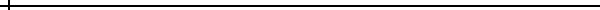 Financial Review – 2019 and 2020Balance Sheet	2020	2019Assets	$	$Cash on Hand and in Banks 		188,768.39 		117,023.62Funds on Deposit at the Chancery 		240,198.31 		233,132.43Other Assets – HST Receivable, Prepaid Expenses	       5,060.51 		       5,983.16	$434,027.21 		$356,139.21Liabilities & Equity	$	$Accounts Payable 		10,656.26 		10,958.02Cathedraticum Payable / (Prepaid) 		(4,181.96) 		15,449.69Equity 		   427,552.91 		   329,731.50	$434,027.21 		$356,139.21Profit & Loss Statement	2020	2019Revenue	$	$Offertory, incl. Easter & Christmas, Gifts in Kind 		400,748.53 		494,514.95Maintenance & Renovation Fund 		43,658.25 		51,578.75Weddings & Funerals 		2,600.00 		8,715.00Bequests 		6,000.00 		0.00Religious Articles 		2,233.91 		7,222.96Interest Income 		7,455.38 		8,033.22Rebates 		24,128.94 		43,591.17Miscellaneous, incl. Catholic Missions in Canada Collection 		3,075.35 		7,155.74Diocesan Collections 		     17,508.68 		     25,970.92TOTAL REVENUE		$507,409.04 		$646,782.71Expenditures	$	$Church – Insurance, Upkeep, Utilities, etc. 		47,205.23 		55,145.39Rectory/Household – Insurance, Taxes, Upkeep Utilities, etc. 		30,687.23 		29,639.43Salaries & Travel – Clergy, Religious & Laity 		154,230.95 		233,583.02Payroll Costs – Clergy, Religious & Laity 		29,114.28 		32,336.69Altar, Sacristy, Missals 		7,272.02 		12,821.94Office & Administration Expenses 		14,493.95 		19,496.75Parish & Fellowship Activities 		2,409.91 		3,574.47Retreats, Seminars & Education 		1,694.89 		5,188.38Charitable Works, incl. Catholic Missions in Canada Collection 		16,867.01 		23,985.72Bank & Interest Charges 		1,903.24		152.48Cathedraticum Expense 		43,834.96 		64,022.54HST – Non-refundable Portion 		4,958.75 		9,124.37Major Improvements – $38,190.41 in 2020and $129,571.00 in 2019, as follows:Church – Organ		0.00		26,500.00Church – Stained Glass Windows		16,604.00		17,368.00Church – Bell Ringer System		15,578.04		0.00Church – Other		2,354.41		8,986.26Rectory – Incl. Water Damage Repairs, Asbestos Abatement		0.00 		56,708.61Furniture – Incl. Replacement of Water-Damaged Items		3,653.96 		20,008.13Diocesan Collections		     17,508.68 		     25,970.92TOTAL EXPENDITURES		$410,371.51 		$644,613.10Net Income / (Loss)		$   97,037.53		$    2,169.61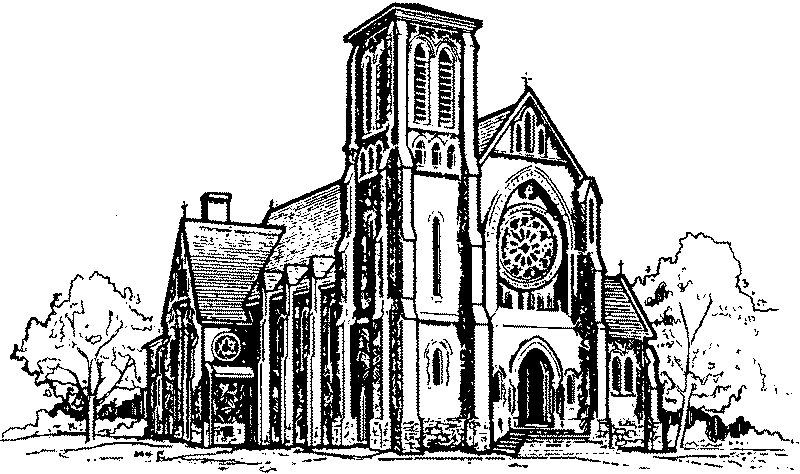 St. Clement Parish745 Duke Street,Cambridge, Ontario, N3H 3T7Tel.:  519-653-6123Web site:  www.stclementsparish.caE-mail:  stclements@rogers.comPastoral TeamRev. Peter Tuyen Nguyen – PastorRev. Ed Hinsperger – In ResidenceMrs. Franki Baumtrog            Mrs. Dee DonahueFinance CouncilMr. Drew Black	519-267-4007Mr. Brian Hummel (Chair)	519-650-3752Mrs. Anne Kinzie	519-653-9348Mr. Pat Melady	519-242-8185